How to Use the Mouse and Windows 如何使用滑鼠和Windows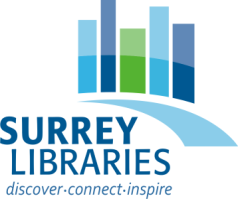 Mouse Buttons and Mouse Pointers 鼠標鍵和鼠標指When using the mouse, whichever way you move your hand is the way that the mouse pointer will move.  If you move your hand left, the mouse pointer will move left on the screen.當您使用鼠標時，鼠標指會跟著您的手的方向一起移動。若您的手向左，鼠標也會跟著向左。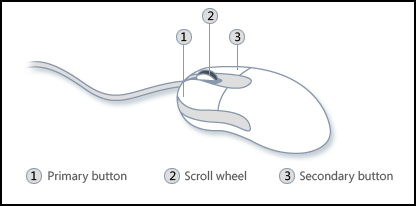 Left Button: is used for selecting and highlighting and dragging左鍵: 用來選則，部份明亮，和牽引。
 When you are asked to “click”, this always refers to left click; people say “right click” for right clicks
若指示叫您 “按” 或 “按一下”，這是指［按左鍵］；要您按右鍵時會說［按右鍵］。Right Button: is used for the Context Menu (Pop Up Menu) 右鍵: 用來按出滑鼠的右鍵選單。Tips For Using the Left Click and the Right Click 使用滑鼠左右鍵的技巧Mouse curser can change: 鼠標會變!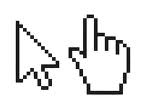  Additional Help 更多指點Go to the Surrey Public Library website:  www.surreylibraries.ca
前往Surrey Public Library的網站: www.surreylibraries.caClick on Programs & Services  Computers & Technology Totally new to Computers series, & more!
按Programs & Services 然後 Computers & Technology再按Totally new to Computers series & more!Scroll down and click on “Mousing Matters Class Activities“
按Mousing Matters Class ActivitiesClick on any of the links to different websites for practicing mouse skills
按任何一個連接前往新的網站練習如何使用滑鼠Using Windows 使用WindowsThe desktop is the very first screen you see after your computer starts. Desktop consists of various icons. Icons are visual representations of some applications or shortcut keys. These icons allow you to run programs from the desktop rather than going to the “Start” button and selecting from a menu. They are shortcut keys for various program applications on a computer. 當電腦剛開啟時，您會在登入後看到桌面。桌面上有許多圖示。那些圖示代表著電腦上一些程式的捷徑，讓您可以從桌面上開啟程式 (另一個方法是按 “開始” 鍵然後從出現的選單裡找出程式)。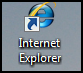 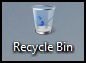 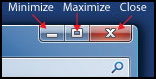 Part II – Managing a Window 如何操持視窗Minimize (縮小) Click it with the left button to minimize an active window. This button puts a program on hold and places it on the taskbar at the bottom of the screen. To re-open the window from the taskbar, click on the box that represents the program you want. 
按一下來縮小視窗。這會把程式擱置在螢幕下方的任務覽。若想打開視窗，按一下在任務覽裡代表程式的小視窗即可。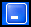 Maximize (放大) Click it with the left button to maximize an active window in order to fill the entire computer screen. If the active program's window has been maximized, button will contain two small overlapping boxes. This is a restore button. If you click it once with the left mouse button, the window will no longer cover the entire screen. It has been restored to its original size. 
按一下來放大視窗。若視窗已放到最大，這鈕會有兩個交疊的匡匡。這是恢復鍵；若您按一下，視窗就不會蓋住整個螢幕了。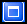 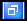 Close (關閉)  Click it with the left button to close an active window. 按一下來關閉視窗。 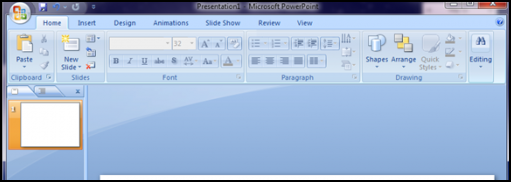 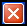 Left ClickLeft ClickDouble click to open something (按兩次開啟檔案)Double click to open something (按兩次開啟檔案)(左鍵)(左鍵)Single click to select something. (按一次選擇檔案)Single click to select something. (按一次選擇檔案)On the internet, single click is used. (當您使用網絡時，按一次就好)On the internet, single click is used. (當您使用網絡時，按一次就好)Right ClickRight ClickTells you what you can do to a particular item (告訴您可以對這個項目做什麼行動)Tells you what you can do to a particular item (告訴您可以對這個項目做什麼行動)(右鍵)(右鍵)Pops up a hidden menu. (顯示出隱藏選單)Pops up a hidden menu. (顯示出隱藏選單)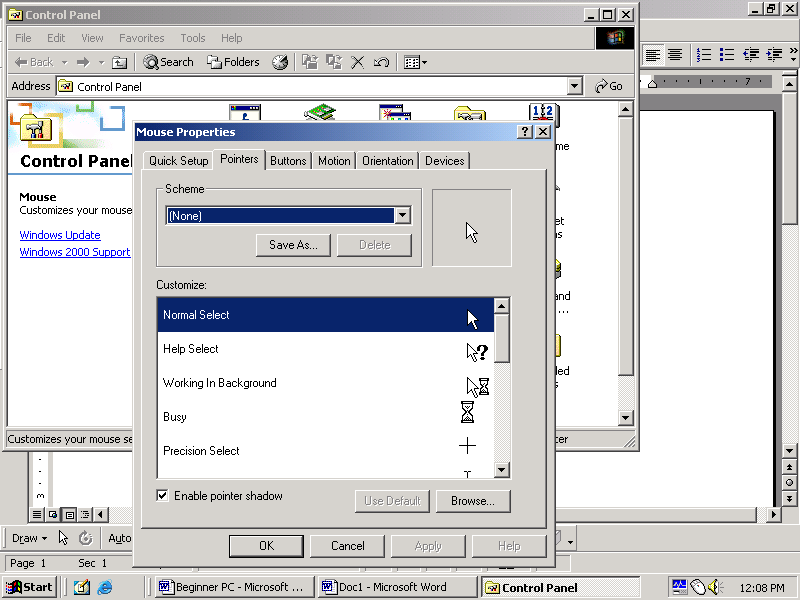 Busy pointer means that Windows is busy and is currently working to finish the last command that was sent.  No other commands can be used at this time.  You must wait until the Busy pointer has returned to the Normal Select pointer.忙碌鼠標告訴您Windows操作系統正在忙著完成上一份工作指示。直到忙碌鼠標變回正常鼠標，您無法給於Windows任何其它工作指示。Busy pointer means that Windows is busy and is currently working to finish the last command that was sent.  No other commands can be used at this time.  You must wait until the Busy pointer has returned to the Normal Select pointer.忙碌鼠標告訴您Windows操作系統正在忙著完成上一份工作指示。直到忙碌鼠標變回正常鼠標，您無法給於Windows任何其它工作指示。Busy pointer means that Windows is busy and is currently working to finish the last command that was sent.  No other commands can be used at this time.  You must wait until the Busy pointer has returned to the Normal Select pointer.忙碌鼠標告訴您Windows操作系統正在忙著完成上一份工作指示。直到忙碌鼠標變回正常鼠標，您無法給於Windows任何其它工作指示。